В БДОУ МО Динской район «Детский сад общеразвивающего вида №63» с 28.11.2018 по 07.12.2018г. была проведена целевая профилактическая акция «Юный пешеход»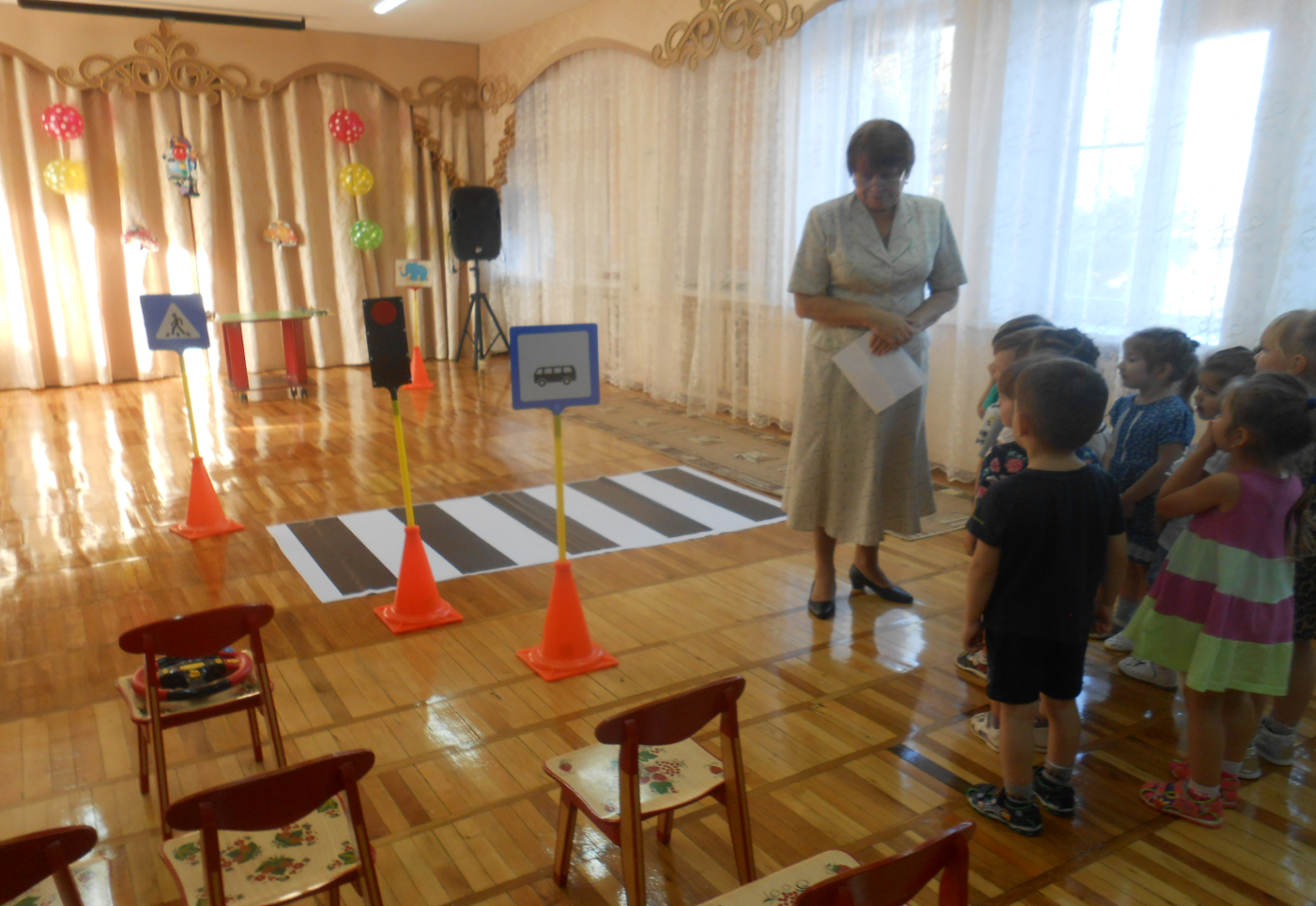 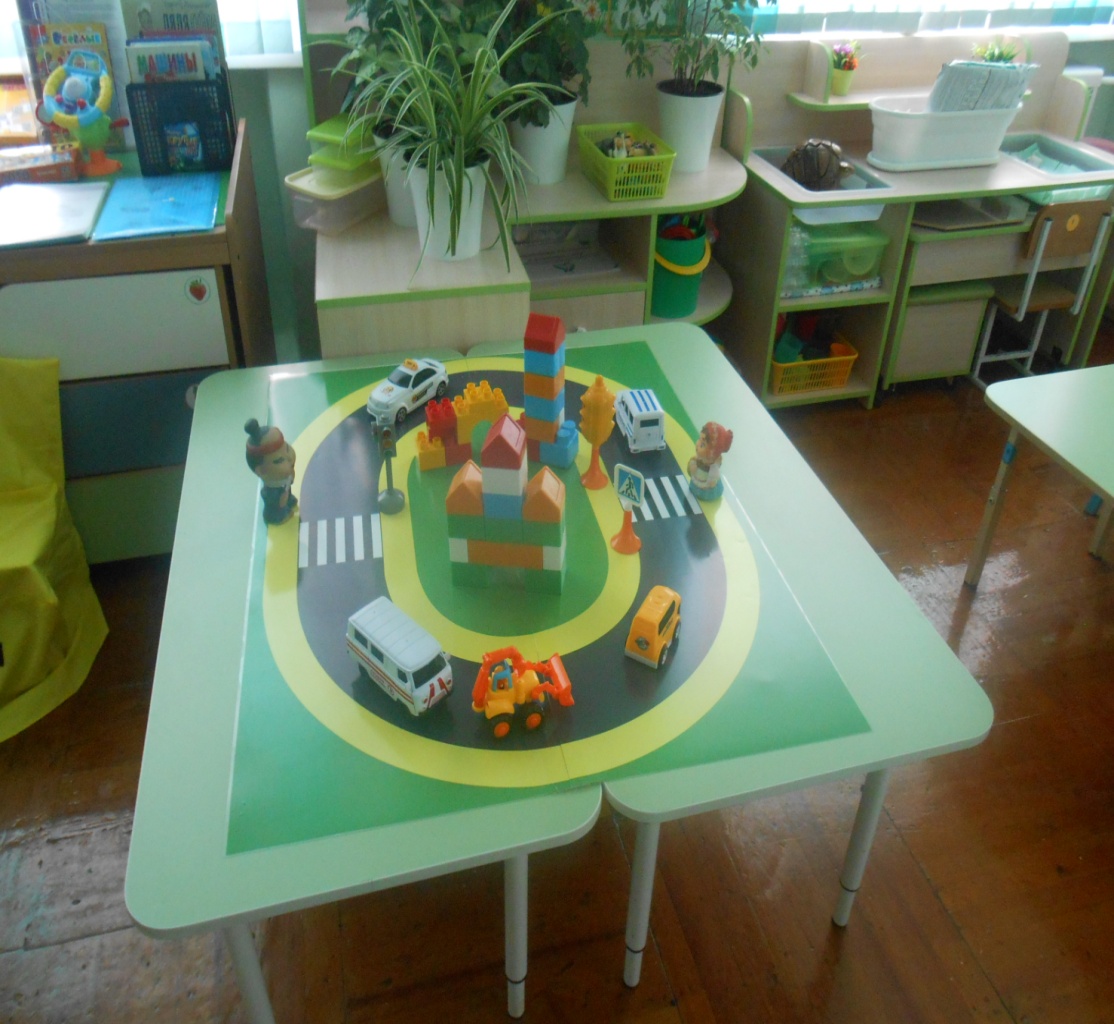 С детьми младшего дошкольного возраста были проведены беседы, сюжетно- ролевые игры,  в каждой группе прошла акция « Макет своими руками» в которой приняли  активное участие родители воспитанников. С детьми старшего дошкольного возраста совершена экскурсия к проезжей  части, проведены викторины, дидактические игры, сюжетные игры с привлечением родителей.  Квест «Будь внимателен на дороге»- стал завершающим мероприятием  целевой профилактической акции «Юный пешеход».